             ЗАТВЕРДЖУЮ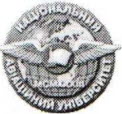                                                          Завідувач кафедри кримінального права і     процесу                                      ______________ Лихова С.Я.Юридичний інститут НАУ                                           29 серпня 2016 року
МОДУЛЬНА КОНТРОЛЬНА РОБОТА №1                              Юридичний інститут  Дисципліна "АКТУАЛЬНІ ПРОБЛЕМИ ОРГАНІЗАЦІЇ ТА ДІЯЛЬНОСТІ ПРОКУРАТУРИ УКРАЇНИ"Варіант № 2 Охарактеризувати наукові погляди щодо ролі i місця органів прокуратури України. Порівняльна характеристика ролі прокурора в кримінальному процесі за КПК 
України 1960 року та КПК України 2012 року. 3атверджено на засiданнi кафедри 
кримінального права i процесу, протокол №12 
вiд «29» серпня 2016 року.                                                                           Викладач_________Кумановський М.В. 